106學年度高級中等學校特色招生專業群科甄選入學術科測驗內容審查表學校名稱臺南光華學校財團法人臺南市光華高級中學臺南光華學校財團法人臺南市光華高級中學臺南光華學校財團法人臺南市光華高級中學術科測驗日期106年4月29日(星期六)科班名幼兒保育科(幼教職場實務)特色班術科測驗項目1.繪本閱讀與朗讀  2.語文與數字邏輯推理1.繪本閱讀與朗讀  2.語文與數字邏輯推理1.繪本閱讀與朗讀  2.語文與數字邏輯推理術科命題規範一、命題原則分析二、與九年一貫課程聯接性分析一、命題原則分析二、與九年一貫課程聯接性分析一、命題原則分析二、與九年一貫課程聯接性分析術科測驗內容及試題範例ㄧ、測驗時間：90分鐘(含試題說明10分鐘)。二、測驗教室：專業教室。三、試場準備工具：繪本與空白說明表、語文與邏輯推理題本與答案卷。四、考生可準備國語字典。五、繪本閱讀與朗讀：測驗時間40分鐘1.內容:抽選繪本，以30分鐘時間完成「繪本隨想」(200字內與這繪本有關的感想)，之後自選書中部份內容朗讀3分鐘。2.試題範例: (繪本《大象艾瑪》)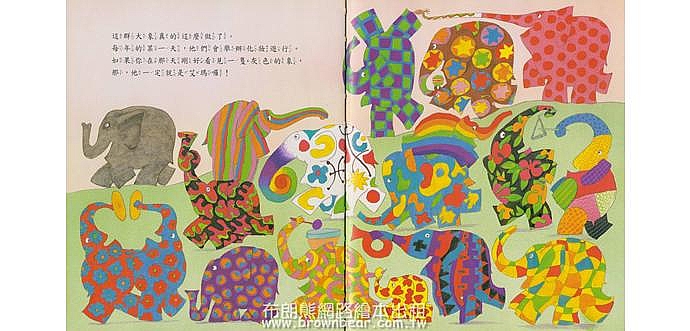 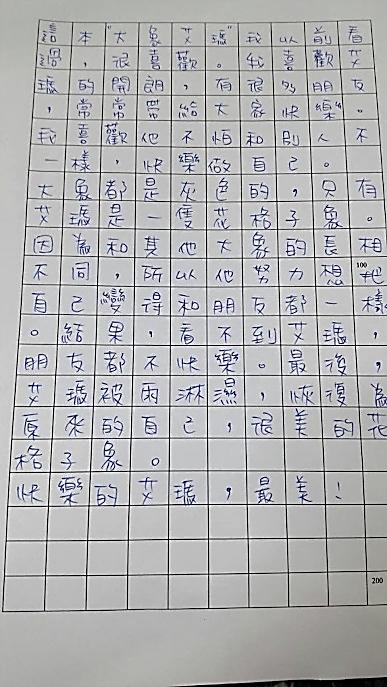 六、語文與數字邏輯推理：測驗時間40分鐘1.內容: 由簡至難的填字遊戲題目兩張與數獨遊戲題目兩張，學生在時間內填寫答        案。2.試題範例：
(1)語文推理---填字遊戲
 根據直的、橫的提示說明，將答案填入答案紙空格處。直的提示：1. 人名。發明相對論的知名德國科學家。 
2. 電視和電影用語，即導播或導演下指示開始拍攝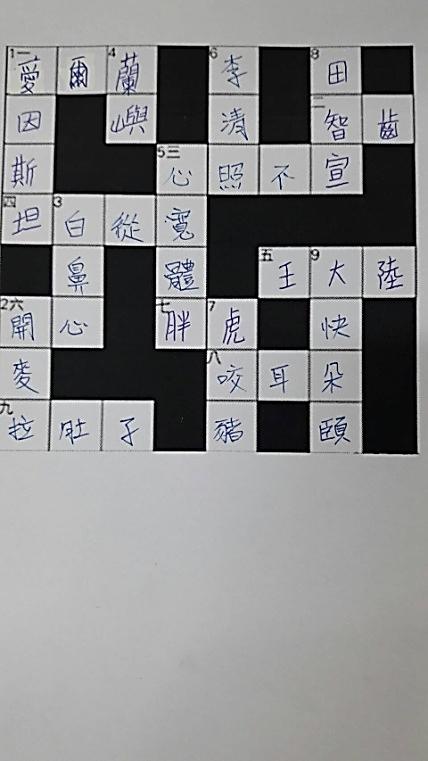 的意思。 
3. 動物名。因自鼻端至頭後及兩眼上下各有一條白紋，故有此名，也稱為果子狸。 
4. 位於台東縣東南方的小島，居民為雅美族(達悟族)，是著名的觀光勝地。 
5. 心境樂觀開朗，生活無憂無慮，導致體重自然而然增加了不少。 
6. 古人名。字易安，號漱玉，是宋朝知名的女詩詞家。 
7. 刈包的別稱。 
8. 人名。前陣子不幸因癌症病逝的花蓮市長。 
9. 成語。形容飽食愉快的樣子。 橫的提示：一、 國家名。是位於英國西邊的國家，首都為都柏林（Dublin）。
二、 口腔中最後面的臼齒，因長出的時間約在成年，故有此稱。
三、 意指彼此心裡明白，不必言語說明。
四、 意即只要誠實告知，就可依循比較寬鬆的標準裁量。下一句為「抗拒從嚴」。
五、 男藝人名。因主演電影《我的少女時代》中「徐太宇」一角而走紅。
六、 快樂、高興的樣子。
七、 卡通《哆啦A夢》中的角色。體型高壯，特別喜歡欺負大雄的孩子王。
八、 形容靠近別人耳朵說悄悄話的樣子。
九、 腹瀉的別稱。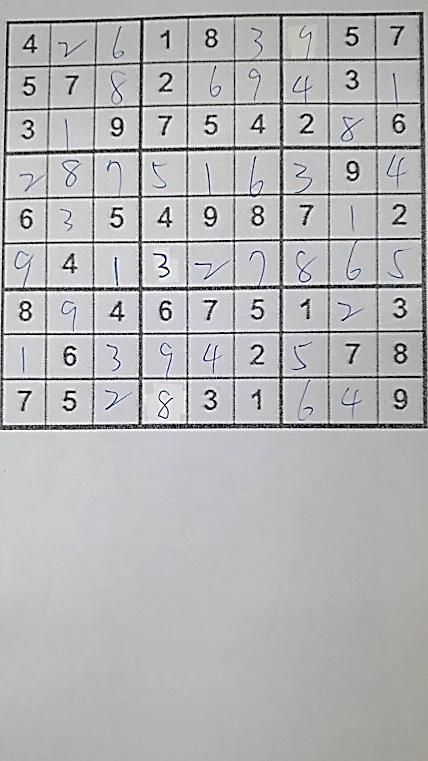 (2)數字邏輯推理--數獨遊戲以數字填進每一格，而每行、每列和每個宮（即3x3的大格）有齊1至9所有數字。會提供一部分的數字，使謎題只有一個答案。ㄧ、測驗時間：90分鐘(含試題說明10分鐘)。二、測驗教室：專業教室。三、試場準備工具：繪本與空白說明表、語文與邏輯推理題本與答案卷。四、考生可準備國語字典。五、繪本閱讀與朗讀：測驗時間40分鐘1.內容:抽選繪本，以30分鐘時間完成「繪本隨想」(200字內與這繪本有關的感想)，之後自選書中部份內容朗讀3分鐘。2.試題範例: (繪本《大象艾瑪》)六、語文與數字邏輯推理：測驗時間40分鐘1.內容: 由簡至難的填字遊戲題目兩張與數獨遊戲題目兩張，學生在時間內填寫答        案。2.試題範例：
(1)語文推理---填字遊戲
 根據直的、橫的提示說明，將答案填入答案紙空格處。直的提示：1. 人名。發明相對論的知名德國科學家。 
2. 電視和電影用語，即導播或導演下指示開始拍攝的意思。 
3. 動物名。因自鼻端至頭後及兩眼上下各有一條白紋，故有此名，也稱為果子狸。 
4. 位於台東縣東南方的小島，居民為雅美族(達悟族)，是著名的觀光勝地。 
5. 心境樂觀開朗，生活無憂無慮，導致體重自然而然增加了不少。 
6. 古人名。字易安，號漱玉，是宋朝知名的女詩詞家。 
7. 刈包的別稱。 
8. 人名。前陣子不幸因癌症病逝的花蓮市長。 
9. 成語。形容飽食愉快的樣子。 橫的提示：一、 國家名。是位於英國西邊的國家，首都為都柏林（Dublin）。
二、 口腔中最後面的臼齒，因長出的時間約在成年，故有此稱。
三、 意指彼此心裡明白，不必言語說明。
四、 意即只要誠實告知，就可依循比較寬鬆的標準裁量。下一句為「抗拒從嚴」。
五、 男藝人名。因主演電影《我的少女時代》中「徐太宇」一角而走紅。
六、 快樂、高興的樣子。
七、 卡通《哆啦A夢》中的角色。體型高壯，特別喜歡欺負大雄的孩子王。
八、 形容靠近別人耳朵說悄悄話的樣子。
九、 腹瀉的別稱。(2)數字邏輯推理--數獨遊戲以數字填進每一格，而每行、每列和每個宮（即3x3的大格）有齊1至9所有數字。會提供一部分的數字，使謎題只有一個答案。ㄧ、測驗時間：90分鐘(含試題說明10分鐘)。二、測驗教室：專業教室。三、試場準備工具：繪本與空白說明表、語文與邏輯推理題本與答案卷。四、考生可準備國語字典。五、繪本閱讀與朗讀：測驗時間40分鐘1.內容:抽選繪本，以30分鐘時間完成「繪本隨想」(200字內與這繪本有關的感想)，之後自選書中部份內容朗讀3分鐘。2.試題範例: (繪本《大象艾瑪》)六、語文與數字邏輯推理：測驗時間40分鐘1.內容: 由簡至難的填字遊戲題目兩張與數獨遊戲題目兩張，學生在時間內填寫答        案。2.試題範例：
(1)語文推理---填字遊戲
 根據直的、橫的提示說明，將答案填入答案紙空格處。直的提示：1. 人名。發明相對論的知名德國科學家。 
2. 電視和電影用語，即導播或導演下指示開始拍攝的意思。 
3. 動物名。因自鼻端至頭後及兩眼上下各有一條白紋，故有此名，也稱為果子狸。 
4. 位於台東縣東南方的小島，居民為雅美族(達悟族)，是著名的觀光勝地。 
5. 心境樂觀開朗，生活無憂無慮，導致體重自然而然增加了不少。 
6. 古人名。字易安，號漱玉，是宋朝知名的女詩詞家。 
7. 刈包的別稱。 
8. 人名。前陣子不幸因癌症病逝的花蓮市長。 
9. 成語。形容飽食愉快的樣子。 橫的提示：一、 國家名。是位於英國西邊的國家，首都為都柏林（Dublin）。
二、 口腔中最後面的臼齒，因長出的時間約在成年，故有此稱。
三、 意指彼此心裡明白，不必言語說明。
四、 意即只要誠實告知，就可依循比較寬鬆的標準裁量。下一句為「抗拒從嚴」。
五、 男藝人名。因主演電影《我的少女時代》中「徐太宇」一角而走紅。
六、 快樂、高興的樣子。
七、 卡通《哆啦A夢》中的角色。體型高壯，特別喜歡欺負大雄的孩子王。
八、 形容靠近別人耳朵說悄悄話的樣子。
九、 腹瀉的別稱。(2)數字邏輯推理--數獨遊戲以數字填進每一格，而每行、每列和每個宮（即3x3的大格）有齊1至9所有數字。會提供一部分的數字，使謎題只有一個答案。術科評量規範ㄧ、 繪本閱讀與朗讀：閱讀文字表達20%朗讀繪本30%。3. 儀容態度10%二、 語文與數字邏輯推理40%：1. 填字遊戲20%: 兩張題目答對20題以上。20題以下以答對題數計分。錯字則整題不計分。2. 數獨遊戲20%: 以兩張題目答對的列數計分。 ㄧ、 繪本閱讀與朗讀：閱讀文字表達20%朗讀繪本30%。3. 儀容態度10%二、 語文與數字邏輯推理40%：1. 填字遊戲20%: 兩張題目答對20題以上。20題以下以答對題數計分。錯字則整題不計分。2. 數獨遊戲20%: 以兩張題目答對的列數計分。 ㄧ、 繪本閱讀與朗讀：閱讀文字表達20%朗讀繪本30%。3. 儀容態度10%二、 語文與數字邏輯推理40%：1. 填字遊戲20%: 兩張題目答對20題以上。20題以下以答對題數計分。錯字則整題不計分。2. 數獨遊戲20%: 以兩張題目答對的列數計分。 術科測驗評分標準